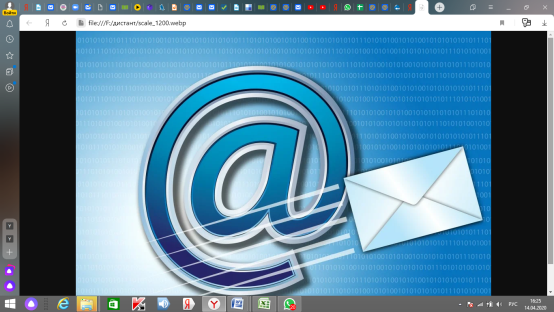 Электронная почта учителейМБОУ СОШ № 43 для пересылки домашнего заданияФИО учителяПредметэ/почтаАлейникова А.И.Английский языкaleinikova88@mail.ruБогодущенко К.М.Биологияmailto:kristinabogodushchenko@mail.ruВиско Д.А.Музыка, кубановедениеdiana.visko@mail.ruВерещака М.С.Русский язык, литератураvereshhaka.marina@mail.ruВоробьева Е.Н.географияvorobeva.ekaterina.nik@mail.ruГевондян  Г.Б.математикаg2766766@mail.ruГригорян  Л.А.Английский языкlianka333@mail.ruГейко О.А.История, обществознаниеgeyko.olga1310@mail.ruГнездилов В.И.Физическая культураgnezdilov1992@inbox.ruГолубева О.А.Английский языкgolubeva.olga-a.olga@yandex.ruГубенко И.П.технологияgubenko_irinka@mail.ruДробицкая Л.Ю.Математика, информатикаzaika-1967@bk.ruЗемцова П.П.Английский языкenglish43PP@yandex.ruИгнатенко Е.А.История, обществознаниеkatyusha_ignatenko@list.ruКарнажитская  Л.А.Химия , проектная деятельностьmilakarnazhitska@inbox.ruКлиментовская Н.Н.информатикаinform20@list.ruКожухарь Г.А.математикаgalina.vladimirovna.80@ list.ruЛиханский А.Я.технологияhomework_43@mail.ruЛысенко О.В.ИЗО, кубановедениеschool43art.lysenko@yandex.ruМарченко Н.И.математикаnatan.natan18@mail.ruМиронов Е.В.информатикаvasya.shuyskiy.87@inbox.ruМоскаленко А.С.Русский язык, литератураmoskalenko-lina@mail.ruПлутенко В.С.Английский языкmailto:plu10koenglish@mail.ruПоповаРусский язык, литератураpopova18lifa@mail.ruПорязанов Физическая культураfantast1982@mail.ruРадченкоРусский язык, литератураyaroslav.radchenko2012@mail.ruСтрельникова ОБЖ, химия, физическая культура, проектная деятельностьexbntkm4343@eandex.ruСтригинФизическая культураstrigin67@inbox.ruФастовецИстория, обществознаниеfastovets.62@mail.ruШляховафизикаWhftsAppЩепановская Русский язык, литератураb.schepanovskaya@yandex.ruФИО учителяКласс э/почтаМекле Е.Л.1аelena-vino1971@mail.ruГасанова А.А.1бa_gasfnova@mail.ruБаженова С.Д.1вsvetlanabajenova134@mail.ruПетренко А.В.1гallpetrenko66@gmail.comКузьмина О.С.2аkuzmina_olga_1981@mail.ruЗатолокина И.Н.2бmailto:6522767@rambler.ruАзизова В.В.2вazizova.1966@ list.ruХлопкова2гlana--k@mail.ruЗайцева Е.В.3аZaiitsevakate@mail.ruЗаика Е.В.3бekaterina.zaika2012@yandex.ruВасева Е.Л.3вmailto:evasyova@mail.ruСизова С.Е.3гСмирнова Е.К.4аmailto:kaidykatya@mail.ruТищенко И.А.4бtischa2012@mail.ruМуханова Н.Н.4вledy.yflz@yandex.ruБондарчук И.Н.4гbondar4uk-ira@mail.ru